                                  REGISTRATION FORM- BLUE SHIELD GENERAL ASSEMBLY- VIENNA 
                                                                                          12 – 15 SEPTEMBER 2017
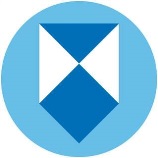 Complete your Registration Form and send it to Friedrich Schipper mailto:friedrich.schipper@univie.ac.at at the latest by Friday 8 SeptemberNameTitleAddress for correspondenceEmailPhoneTo which national committee do you belong?Are you attending as an Observer? If so, please indicate which organisation you representFlight detailsArrival date in ViennaDeparture dateWill you be the official voting member for your national committee (each national committee has only one vote during the General Assemby)Yes/ NoWill you attend the Welcome event on the evening of Tuesday 12 September?Yes/NoAccommodation in ViennaWe strongly advise all delegates to reserve a room at the Star Inn Hotel Premium Wien Hauptbahnhof (resa.wien@starinnhotels.com). 